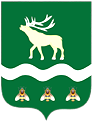 Российская Федерация Приморский крайДУМА ЯКОВЛЕВСКОГО МУНИЦИПАЛЬНОГО ОКРУГАПРИМОРСКОГО КРАЯРЕШЕНИЕ28 ноября 2023 года                    с. Яковлевка                                 № 160 - НПАО внесении изменений в решение муниципального комитета Новосысоевского сельского поселения «О бюджете Новосысоевского сельского поселения на 2023 год и плановый период 2024 и 2025 годов во втором чтении»Рассмотрев представление Администрации Новосысоевского сельского поселения Яковлевского муниципального района о внесении изменений в доходную и расходную части бюджета Новосысоевского сельского поселения, Дума Яковлевского муниципального округаРЕШИЛА:1. Внести в решение муниципального комитета Новосысоевского сельского поселения от 26.12.2022 № 88-НПА «О бюджете Новосысоевского сельского поселения на 2023 год и плановый период 2024 и 2025 годов во втором чтении» следующие изменения:1) подпункты 1, 2 пункта 1 изложить в следующей редакции:«1) общий объем доходов бюджета Новосысоевского сельского поселения - в сумме 19 751 178,86 рублей, в том числе объем межбюджетных трансфертов, получаемых из других бюджетов бюджетной системы Российской Федерации, - в сумме 11 969 589,56 рублей;2) общий объем расходов бюджета Новосысоевского сельского поселения – в сумме 20 201 178,86 рублей;»;2) абзац первый статьи 6 после слов «в 1,109 раза,» дополнить словами «с 1 декабря 2023 года – в 1,1847 раза,»;3) приложение 1 к решению муниципального комитета Новосысоевского сельского поселения от 26.12.2022 № 88-НПА изложить в редакции приложения 1 к настоящему решению;4) приложение 8 к решению муниципального комитета Новосысоевского сельского поселения от 26.12.2022 № 88-НПА изложить в редакции приложения 2 к настоящему решению;5) приложение 9 к решению муниципального комитета Новосысоевского сельского поселения от 26.12.2022 № 88-НПА изложить в редакции приложения 3 к настоящему решению;6) приложение 11 к решению муниципального комитета Новосысоевского сельского поселения от 26.12.2022 № 88-НПА изложить в редакции приложения 4 к настоящему решению;7) приложение 13 к решению муниципального комитета Новосысоевского сельского поселения от 26.12.2022 № 88-НПА изложить в редакции приложения 5 к настоящему решению.2. Настоящее решение вступает в силу со дня его официального опубликования.Председатель Думы  Яковлевского
муниципального округа                                                             Е.А. ЖивотягинГлава Яковлевскогомуниципального округа                                                             А.А. КоренчукПриложение  1к решению Думы Яковлевского муниципального округаот  28.11.2023 № 160-НПА«Приложение  1к решениюМуниципального комитетаНовосысоевского сельского поселения№88-НПА от 26 декабря  2022 годаИсточники внутреннего финансирования дефицита  бюджета Новосысоевского сельского поселения на 2023 год(руб.)Приложение  2к решению Думы Яковлевского муниципального округаот  28.11.2023 № 160-НПА«Приложение  8к решениюМуниципального комитетаНовосысоевского сельского поселения№88-НПА от 26 декабря  2022 годаПриложение  3к решению Думы Яковлевского муниципального округаот  28.11.2023 № 160-НПА«Приложение  9к решениюМуниципального комитетаНовосысоевского сельского поселения№88-НПА от 26 декабря  2022 годаПриложение  4к решению Думы Яковлевского муниципального округаот  28.11.2023 № 160-НПА«Приложение  11к решениюМуниципального комитетаНовосысоевского сельского поселения№88-НПА от 26 декабря  2022 годаКодПеречень источников внутреннего финансирования дефицита бюджета поселенийОбъем01 05 00 00 00 0000 000Изменение остатков средств на счетах по учету средств бюджета450 000,0001 05 02 01 10 0000 510Увеличение прочих остатков денежных средств поселений- 19 751 178,8601 05 02 01 10 0000 610Уменьшение прочих остатков денежных средств поселений20 201 178,86Итого источников внутреннего финансирования дефицита бюджета поселения450 000,00Объемы доходов бюджетаОбъемы доходов бюджетаОбъемы доходов бюджетаОбъемы доходов бюджетаОбъемы доходов бюджетаОбъемы доходов бюджетаОбъемы доходов бюджетаОбъемы доходов бюджетаОбъемы доходов бюджетаОбъемы доходов бюджетаОбъемы доходов бюджетаОбъемы доходов бюджетаНовосысоевского сельского поселения на 2023 год и плановый период 2024 и 2025 годовНовосысоевского сельского поселения на 2023 год и плановый период 2024 и 2025 годовНовосысоевского сельского поселения на 2023 год и плановый период 2024 и 2025 годовНовосысоевского сельского поселения на 2023 год и плановый период 2024 и 2025 годовНовосысоевского сельского поселения на 2023 год и плановый период 2024 и 2025 годовНовосысоевского сельского поселения на 2023 год и плановый период 2024 и 2025 годовНовосысоевского сельского поселения на 2023 год и плановый период 2024 и 2025 годовНовосысоевского сельского поселения на 2023 год и плановый период 2024 и 2025 годовНовосысоевского сельского поселения на 2023 год и плановый период 2024 и 2025 годовНовосысоевского сельского поселения на 2023 год и плановый период 2024 и 2025 годовНовосысоевского сельского поселения на 2023 год и плановый период 2024 и 2025 годовНовосысоевского сельского поселения на 2023 год и плановый период 2024 и 2025 годов(рублей)(рублей)(рублей)Код бюджетной классификации Российской ФедерацииКод бюджетной классификации Российской ФедерацииНаименованиеНаименованиеНаименованиеНаименованиеНаименованиеОбъемы доходовОбъемы доходовОбъемы доходовОбъемы доходовОбъемы доходовКод бюджетной классификации Российской ФедерацииКод бюджетной классификации Российской ФедерацииНаименованиеНаименованиеНаименованиеНаименованиеНаименование202320232024202420251 00 00000 00 0000 0001 00 00000 00 0000 000Налоговые и неналоговые доходыНалоговые и неналоговые доходыНалоговые и неналоговые доходыНалоговые и неналоговые доходыНалоговые и неналоговые доходы7 781 589,307 781 589,305 052 000,005 052 000,005 272 000,001 01 00000 00 0000 0001 01 00000 00 0000 000НАЛОГИ НА ПРИБЫЛЬ, ДОХОДЫНАЛОГИ НА ПРИБЫЛЬ, ДОХОДЫНАЛОГИ НА ПРИБЫЛЬ, ДОХОДЫНАЛОГИ НА ПРИБЫЛЬ, ДОХОДЫНАЛОГИ НА ПРИБЫЛЬ, ДОХОДЫ2 310 000,002 310 000,002 426 000,002 426 000,002 546 000,001 01 02000 01 0000 1101 01 02000 01 0000 110Налог на доходы физических лицНалог на доходы физических лицНалог на доходы физических лицНалог на доходы физических лицНалог на доходы физических лиц2 310 000,002 310 000,002 426 000,002 426 000,002 546 000,00 1 05 00000 00 0000 000 1 05 00000 00 0000 000НАЛОГИ НА СОВОКУПНЫЙ ДОХОДНАЛОГИ НА СОВОКУПНЫЙ ДОХОДНАЛОГИ НА СОВОКУПНЫЙ ДОХОДНАЛОГИ НА СОВОКУПНЫЙ ДОХОДНАЛОГИ НА СОВОКУПНЫЙ ДОХОД1 000,001 000,001 000,001 000,001 000,00 1 05 03000 01 0000 110 1 05 03000 01 0000 110Единый сельскохозяйственный налогЕдиный сельскохозяйственный налогЕдиный сельскохозяйственный налогЕдиный сельскохозяйственный налогЕдиный сельскохозяйственный налог1 000,001 000,001 000,001 000,001 000,00 1 06 00000 00 0000 000 1 06 00000 00 0000 000НАЛОГИ НА ИМУЩЕСТВОНАЛОГИ НА ИМУЩЕСТВОНАЛОГИ НА ИМУЩЕСТВОНАЛОГИ НА ИМУЩЕСТВОНАЛОГИ НА ИМУЩЕСТВО2 220 000,002 220 000,002 320 000,002 320 000,002 420 000,00 1 06 01000 00 0000 110 1 06 01000 00 0000 110Налог на имущество физических лицНалог на имущество физических лицНалог на имущество физических лицНалог на имущество физических лицНалог на имущество физических лиц220 000,00220 000,00220 000,00220 000,00220 000,001 06 06000 00 0000 1101 06 06000 00 0000 110Земельный налогЗемельный налогЗемельный налогЗемельный налогЗемельный налог2 000 000,002 000 000,002 100 000,002 100 000,002 200 000,001 06 06033 10 0000 1101 06 06033 10 0000 110Земельный налог с организаций, обладающих земельным участком, расположенным в границах сельских поселенийЗемельный налог с организаций, обладающих земельным участком, расположенным в границах сельских поселенийЗемельный налог с организаций, обладающих земельным участком, расположенным в границах сельских поселенийЗемельный налог с организаций, обладающих земельным участком, расположенным в границах сельских поселенийЗемельный налог с организаций, обладающих земельным участком, расположенным в границах сельских поселений600 000,00600 000,00650 000,00650 000,00670 000,001 06 06043 10 0000 1101 06 06043 10 0000 110Земельный налог с физических лиц, обладающих земельным участком, расположенным в границах сельских поселенийЗемельный налог с физических лиц, обладающих земельным участком, расположенным в границах сельских поселенийЗемельный налог с физических лиц, обладающих земельным участком, расположенным в границах сельских поселенийЗемельный налог с физических лиц, обладающих земельным участком, расположенным в границах сельских поселенийЗемельный налог с физических лиц, обладающих земельным участком, расположенным в границах сельских поселений1 400 000,001 400 000,001 450 000,001 450 000,001 530 000,00111 00000 00 0000 000111 00000 00 0000 000ДОХОДЫ ОТ ИСПОЛЬЗОВАНИЯ ИМУЩЕСТВА, НАХОДЯЩЕГОСЯ В ГОСУДАРСТВЕННОЙ И МУНИЦИПАЛЬНОЙ СОБСТВЕННОСТИДОХОДЫ ОТ ИСПОЛЬЗОВАНИЯ ИМУЩЕСТВА, НАХОДЯЩЕГОСЯ В ГОСУДАРСТВЕННОЙ И МУНИЦИПАЛЬНОЙ СОБСТВЕННОСТИДОХОДЫ ОТ ИСПОЛЬЗОВАНИЯ ИМУЩЕСТВА, НАХОДЯЩЕГОСЯ В ГОСУДАРСТВЕННОЙ И МУНИЦИПАЛЬНОЙ СОБСТВЕННОСТИДОХОДЫ ОТ ИСПОЛЬЗОВАНИЯ ИМУЩЕСТВА, НАХОДЯЩЕГОСЯ В ГОСУДАРСТВЕННОЙ И МУНИЦИПАЛЬНОЙ СОБСТВЕННОСТИДОХОДЫ ОТ ИСПОЛЬЗОВАНИЯ ИМУЩЕСТВА, НАХОДЯЩЕГОСЯ В ГОСУДАРСТВЕННОЙ И МУНИЦИПАЛЬНОЙ СОБСТВЕННОСТИ300 000,00300 000,00300 000,00300 000,00300 000,00111 05020 00 0000 100111 05020 00 0000 100Доходы, получаемые в виде арендной платы за земли после разграничения государственной собственности на землю, а также средства от продажи права на заключение договоров аренды указанных земельных участков (за исключением земельных участков бюджетных и автономных учреждений)Доходы, получаемые в виде арендной платы за земли после разграничения государственной собственности на землю, а также средства от продажи права на заключение договоров аренды указанных земельных участков (за исключением земельных участков бюджетных и автономных учреждений)Доходы, получаемые в виде арендной платы за земли после разграничения государственной собственности на землю, а также средства от продажи права на заключение договоров аренды указанных земельных участков (за исключением земельных участков бюджетных и автономных учреждений)Доходы, получаемые в виде арендной платы за земли после разграничения государственной собственности на землю, а также средства от продажи права на заключение договоров аренды указанных земельных участков (за исключением земельных участков бюджетных и автономных учреждений)Доходы, получаемые в виде арендной платы за земли после разграничения государственной собственности на землю, а также средства от продажи права на заключение договоров аренды указанных земельных участков (за исключением земельных участков бюджетных и автономных учреждений)150 000,00150 000,00150 000,00150 000,00150 000,00111 05025 10 0000 120111 05025 10 0000 120 Доходы, получаемые в виде арендной платы, а также средства от продажи права на заключение договоров аренды за земли, находящиеся в собственности сельских поселений (за исключением земельных участков муниципальных бюджетных и автономных учреждений) Доходы, получаемые в виде арендной платы, а также средства от продажи права на заключение договоров аренды за земли, находящиеся в собственности сельских поселений (за исключением земельных участков муниципальных бюджетных и автономных учреждений) Доходы, получаемые в виде арендной платы, а также средства от продажи права на заключение договоров аренды за земли, находящиеся в собственности сельских поселений (за исключением земельных участков муниципальных бюджетных и автономных учреждений) Доходы, получаемые в виде арендной платы, а также средства от продажи права на заключение договоров аренды за земли, находящиеся в собственности сельских поселений (за исключением земельных участков муниципальных бюджетных и автономных учреждений) Доходы, получаемые в виде арендной платы, а также средства от продажи права на заключение договоров аренды за земли, находящиеся в собственности сельских поселений (за исключением земельных участков муниципальных бюджетных и автономных учреждений)150 000,00150 000,00150 000,00150 000,00150 000,00111 05030 00 0000 100111 05030 00 0000 100Доходы от сдачи в аренду имущества, находящегося в оперативном управлении органов государственной власти, органов местного самоуправления, государственных внебюджетных фондов и созданных ими учреждений (за исключением имущества бюджетных и автономных учреждений)Доходы от сдачи в аренду имущества, находящегося в оперативном управлении органов государственной власти, органов местного самоуправления, государственных внебюджетных фондов и созданных ими учреждений (за исключением имущества бюджетных и автономных учреждений)Доходы от сдачи в аренду имущества, находящегося в оперативном управлении органов государственной власти, органов местного самоуправления, государственных внебюджетных фондов и созданных ими учреждений (за исключением имущества бюджетных и автономных учреждений)Доходы от сдачи в аренду имущества, находящегося в оперативном управлении органов государственной власти, органов местного самоуправления, государственных внебюджетных фондов и созданных ими учреждений (за исключением имущества бюджетных и автономных учреждений)Доходы от сдачи в аренду имущества, находящегося в оперативном управлении органов государственной власти, органов местного самоуправления, государственных внебюджетных фондов и созданных ими учреждений (за исключением имущества бюджетных и автономных учреждений)150 000,00150 000,00150 000,00150 000,00150 000,00111 05035 10 0000 120111 05035 10 0000 120Доходы от сдачи в аренду имущества, находящегося в оперативном управлении органов управления сельских поселений и созданных ими учреждений (за исключением имущества муниципальных бюджетных и автономных учреждений)Доходы от сдачи в аренду имущества, находящегося в оперативном управлении органов управления сельских поселений и созданных ими учреждений (за исключением имущества муниципальных бюджетных и автономных учреждений)Доходы от сдачи в аренду имущества, находящегося в оперативном управлении органов управления сельских поселений и созданных ими учреждений (за исключением имущества муниципальных бюджетных и автономных учреждений)Доходы от сдачи в аренду имущества, находящегося в оперативном управлении органов управления сельских поселений и созданных ими учреждений (за исключением имущества муниципальных бюджетных и автономных учреждений)Доходы от сдачи в аренду имущества, находящегося в оперативном управлении органов управления сельских поселений и созданных ими учреждений (за исключением имущества муниципальных бюджетных и автономных учреждений)150 000,00150 000,00150 000,00150 000,00150 000,00114 00 000 00 0000 000114 00 000 00 0000 000ДОХОДЫ ОТ ПРОДАЖИ МАТЕРИАЛЬНЫХ И НЕМАТЕРИАЛЬНЫХ АКТИВОВДОХОДЫ ОТ ПРОДАЖИ МАТЕРИАЛЬНЫХ И НЕМАТЕРИАЛЬНЫХ АКТИВОВДОХОДЫ ОТ ПРОДАЖИ МАТЕРИАЛЬНЫХ И НЕМАТЕРИАЛЬНЫХ АКТИВОВДОХОДЫ ОТ ПРОДАЖИ МАТЕРИАЛЬНЫХ И НЕМАТЕРИАЛЬНЫХ АКТИВОВДОХОДЫ ОТ ПРОДАЖИ МАТЕРИАЛЬНЫХ И НЕМАТЕРИАЛЬНЫХ АКТИВОВ2 945 589,302 945 589,300,000,000,00114 06 0000 10 0000 430114 06 0000 10 0000 430Доходы от продажи земельных участков, находящихся в государственной и муниципальной собственностиДоходы от продажи земельных участков, находящихся в государственной и муниципальной собственностиДоходы от продажи земельных участков, находящихся в государственной и муниципальной собственностиДоходы от продажи земельных участков, находящихся в государственной и муниципальной собственностиДоходы от продажи земельных участков, находящихся в государственной и муниципальной собственности2 945 589,302 945 589,300,000,000,00114 06 0200 10 0000 430114 06 0200 10 0000 430Доходы от продажи земельных участков, государственная собственность на которые разграничена (за исключением земельных участков бюджетных и автономных учреждений)Доходы от продажи земельных участков, государственная собственность на которые разграничена (за исключением земельных участков бюджетных и автономных учреждений)Доходы от продажи земельных участков, государственная собственность на которые разграничена (за исключением земельных участков бюджетных и автономных учреждений)Доходы от продажи земельных участков, государственная собственность на которые разграничена (за исключением земельных участков бюджетных и автономных учреждений)Доходы от продажи земельных участков, государственная собственность на которые разграничена (за исключением земельных участков бюджетных и автономных учреждений)2 945 589,302 945 589,300,000,000,00114 06 0251 10 0000 430114 06 0251 10 0000 430Доходы от продажи земельных участков, находящихся в собственности сельских поселений (за исключением земельных участков муниципальных бюджетных и автономных учреждений)Доходы от продажи земельных участков, находящихся в собственности сельских поселений (за исключением земельных участков муниципальных бюджетных и автономных учреждений)Доходы от продажи земельных участков, находящихся в собственности сельских поселений (за исключением земельных участков муниципальных бюджетных и автономных учреждений)Доходы от продажи земельных участков, находящихся в собственности сельских поселений (за исключением земельных участков муниципальных бюджетных и автономных учреждений)Доходы от продажи земельных участков, находящихся в собственности сельских поселений (за исключением земельных участков муниципальных бюджетных и автономных учреждений)2 945 589,302 945 589,300,000,000,00116 00000 00 0000 000116 00000 00 0000 000ШТРАФЫ, САНКЦИИ, ВОЗМЕЩЕНИЕ УЩЕРБАШТРАФЫ, САНКЦИИ, ВОЗМЕЩЕНИЕ УЩЕРБАШТРАФЫ, САНКЦИИ, ВОЗМЕЩЕНИЕ УЩЕРБАШТРАФЫ, САНКЦИИ, ВОЗМЕЩЕНИЕ УЩЕРБАШТРАФЫ, САНКЦИИ, ВОЗМЕЩЕНИЕ УЩЕРБА5 000,005 000,005 000,005 000,005 000,00116 07090 10 0000 140116 07090 10 0000 140Иные штрафы, неустойки, пени, уплаченные в соответствии с законом или договором в случае неисполнения или ненадлежащего исполнения обязательств перед муниципальным органом, (муниципальным казенным учреждением) сельского поселенияИные штрафы, неустойки, пени, уплаченные в соответствии с законом или договором в случае неисполнения или ненадлежащего исполнения обязательств перед муниципальным органом, (муниципальным казенным учреждением) сельского поселенияИные штрафы, неустойки, пени, уплаченные в соответствии с законом или договором в случае неисполнения или ненадлежащего исполнения обязательств перед муниципальным органом, (муниципальным казенным учреждением) сельского поселенияИные штрафы, неустойки, пени, уплаченные в соответствии с законом или договором в случае неисполнения или ненадлежащего исполнения обязательств перед муниципальным органом, (муниципальным казенным учреждением) сельского поселенияИные штрафы, неустойки, пени, уплаченные в соответствии с законом или договором в случае неисполнения или ненадлежащего исполнения обязательств перед муниципальным органом, (муниципальным казенным учреждением) сельского поселения5 000,005 000,005 000,005 000,005 000,00 200 00000 00 0000 000 200 00000 00 0000 000БЕЗВОЗМЕЗДНЫЕ ПОСТУПЛЕНИЯБЕЗВОЗМЕЗДНЫЕ ПОСТУПЛЕНИЯБЕЗВОЗМЕЗДНЫЕ ПОСТУПЛЕНИЯБЕЗВОЗМЕЗДНЫЕ ПОСТУПЛЕНИЯБЕЗВОЗМЕЗДНЫЕ ПОСТУПЛЕНИЯ11 969 589,5611 969 589,5610 307 369,1610 307 369,1610 278 130,16 202 00000 00 0000 000 202 00000 00 0000 000Безвозмездные поступления от других бюджетов бюджетной системы Российской ФедерацииБезвозмездные поступления от других бюджетов бюджетной системы Российской ФедерацииБезвозмездные поступления от других бюджетов бюджетной системы Российской ФедерацииБезвозмездные поступления от других бюджетов бюджетной системы Российской ФедерацииБезвозмездные поступления от других бюджетов бюджетной системы Российской Федерации11 969 589,5611 969 589,5610 307 369,1610 307 369,1610 278 130,16202 01000 00 0000 150202 01000 00 0000 150Дотации бюджетам Российской Федерации и муниципальных образованийДотации бюджетам Российской Федерации и муниципальных образованийДотации бюджетам Российской Федерации и муниципальных образованийДотации бюджетам Российской Федерации и муниципальных образованийДотации бюджетам Российской Федерации и муниципальных образований6 762 150,006 762 150,006 584 150,006 584 150,006 539 150,00202  15001 10 0000 150202  15001 10 0000 150Дотации бюджетам поселений на выравнивание  бюджетной обеспеченностиДотации бюджетам поселений на выравнивание  бюджетной обеспеченностиДотации бюджетам поселений на выравнивание  бюджетной обеспеченностиДотации бюджетам поселений на выравнивание  бюджетной обеспеченностиДотации бюджетам поселений на выравнивание  бюджетной обеспеченности6 762 150,006 762 150,006 584 150,006 584 150,006 539 150,00202  15002 10 0000 150202  15002 10 0000 150Дотации бюджетам поселений на поддержку мер по обеспечению сбалансированности бюджетовДотации бюджетам поселений на поддержку мер по обеспечению сбалансированности бюджетовДотации бюджетам поселений на поддержку мер по обеспечению сбалансированности бюджетовДотации бюджетам поселений на поддержку мер по обеспечению сбалансированности бюджетовДотации бюджетам поселений на поддержку мер по обеспечению сбалансированности бюджетов1 276 269,561 276 269,560,000,000,00202 29999 10 0000 150202 29999 10 0000 150Прочие субсидии бюджетам сельских поселенийПрочие субсидии бюджетам сельских поселенийПрочие субсидии бюджетам сельских поселенийПрочие субсидии бюджетам сельских поселенийПрочие субсидии бюджетам сельских поселений3 000 000,003 000 000,003 287 937,163 287 937,163 287 937,16 202 03000 00 0000 150 202 03000 00 0000 150Субвенции бюджетам субъектов Российской Федерации и муниципальных образованийСубвенции бюджетам субъектов Российской Федерации и муниципальных образованийСубвенции бюджетам субъектов Российской Федерации и муниципальных образованийСубвенции бюджетам субъектов Российской Федерации и муниципальных образованийСубвенции бюджетам субъектов Российской Федерации и муниципальных образований431 170,00431 170,000,000,000,00202 35118 10 0000 150202 35118 10 0000 150Субвенции бюджетам поселений на осуществление первичного воинского учета на территориях, где отсутствуют военные комиссариатыСубвенции бюджетам поселений на осуществление первичного воинского учета на территориях, где отсутствуют военные комиссариатыСубвенции бюджетам поселений на осуществление первичного воинского учета на территориях, где отсутствуют военные комиссариатыСубвенции бюджетам поселений на осуществление первичного воинского учета на территориях, где отсутствуют военные комиссариатыСубвенции бюджетам поселений на осуществление первичного воинского учета на территориях, где отсутствуют военные комиссариаты431 170,00431 170,00435 282,00435 282,00451 043,00202 49999 10 0000 150202 49999 10 0000 150Прочие межбюджетные трансферты, передаваемыебюджетам сельских поселенийПрочие межбюджетные трансферты, передаваемыебюджетам сельских поселенийПрочие межбюджетные трансферты, передаваемыебюджетам сельских поселенийПрочие межбюджетные трансферты, передаваемыебюджетам сельских поселенийПрочие межбюджетные трансферты, передаваемыебюджетам сельских поселений500 000,00500 000,000,000,000,00ИТОГО ДОХОДОВ ПОСЕЛЕНИЯИТОГО ДОХОДОВ ПОСЕЛЕНИЯИТОГО ДОХОДОВ ПОСЕЛЕНИЯИТОГО ДОХОДОВ ПОСЕЛЕНИЯИТОГО ДОХОДОВ ПОСЕЛЕНИЯ19 751 178,8619 751 178,8615 359 369,1615 359 369,1615 550 130,16Распределение бюджетных ассигнований по разделам, подразделам, целевым статьям (муниципальным программам и непрограммным направлениям деятельности), группам (группам и подгруппам) видов расходов классификации расходов бюджетов на 2023 годРаспределение бюджетных ассигнований по разделам, подразделам, целевым статьям (муниципальным программам и непрограммным направлениям деятельности), группам (группам и подгруппам) видов расходов классификации расходов бюджетов на 2023 годРаспределение бюджетных ассигнований по разделам, подразделам, целевым статьям (муниципальным программам и непрограммным направлениям деятельности), группам (группам и подгруппам) видов расходов классификации расходов бюджетов на 2023 годРаспределение бюджетных ассигнований по разделам, подразделам, целевым статьям (муниципальным программам и непрограммным направлениям деятельности), группам (группам и подгруппам) видов расходов классификации расходов бюджетов на 2023 годРаспределение бюджетных ассигнований по разделам, подразделам, целевым статьям (муниципальным программам и непрограммным направлениям деятельности), группам (группам и подгруппам) видов расходов классификации расходов бюджетов на 2023 годНаименованиеРаздел, подразделЦелевая статьяВид расходаСумма, руб.Общегосударственные вопросы010000 0 00 000000006 909 512,05Функционирование высшего должностного лица субъекта Российской Федерации и муниципального образования010200 0 00 00000000   2 100 000,00 Непрограммные направления деятельности органов местного самоуправления010299 0 00 000000002 100 000,00Мероприятия непрограммных направлений деятельности органов местного самоуправления010299 9 00 000000002 100 000,00Непрограммные мероприятия010299 9 99 000000002 100 000,00Глава Новосысоевского сельского поселения010299 9 99 100100002 100 000,00Расходы на выплаты персоналу в целях обеспечения выполнения функций государственными (муниципальными) органами, казенными учреждениями, органами управления государственными внебюджетными фондами010299 9 99 100101002 100 000,00Расходы на выплаты персоналу государственных (муниципальных) органов010299 9 99 100101202 100 000,00Функционирование законодательных (представительных) органов государственной власти и представительных органов муниципальных образований010300 0 00 0000000035 000,00Непрограммные направления деятельности органов муниципальной власти010399 0 00 0000000035 000,00Мероприятия непрограммных направлений деятельности органов муниципальной власти010399 9 00 0000000035 000,00Непрограммные мероприятия010399 9 99 0000000035 000,00Руководство в сфере установленных функций органов местного самоуправления Новосысоевского сельского поселения010399 9 99 1003000035 000,00Расходы на выплаты персоналу в целях обеспечения выполнения функций государственными (муниципальными) органами, казенными учреждениями, органами управления государственными внебюджетными фондами010399 9 99 1003010035 000,00Расходы на выплаты персоналу государственных (муниципальных) органов010399 9 99 1003012035 000,00Функционирование Правительства Российской Федерации, высших исполнительных органов государственной власти субъектов Российской Федерации, местных администраций010400 0 00 000000002 156 000,00Непрограммные направления деятельности органов местного самоуправления010499 0 00 000000002 156 000,00Мероприятия непрограммных направлений деятельности органов местного самоуправления010499 9 00 000000002 156 000,00Непрограммные мероприятия010499 9 99 000000002 156 000,00Руководство и управление в сфере установленных функций органов местного самоуправления Новосысоевскогоо сельского поселения010499 9 99 100300002 156 000,00Расходы на выплаты персоналу в целях обеспечения выполнения функций государственными (муниципальными) органами, казенными учреждениями, органами управления государственными внебюджетными фондами010499 9 99 100301002 106 000,00Расходы на выплаты персоналу государственных (муниципальных) органов010499 9 99 100301202 106 000,00Закупка товаров, работ и услуг для государственных (муниципальных) нужд010499 9 99 1003020020 000,00Иные закупки товаров, работ и услуг для обеспечения государственных (муниципальных) нужд010499 9 99 1003024020 000,00Иные бюджетные ассигнования010499 9 99 1003080030 000,00Уплата налогов, сборов и иных платежей010499 9 99 1003085030 000,00Обеспечение деятельности финансовых, налоговых и таможенных органов финансового (финансово-бюджетного) надзора010699 0 00 0000000048 400,00Обеспечение деятельности органов местного самоуправления Новосысоевского сельского поселения Яковлевского муниципального района010699 9 00 0000000048 400,00Организация деятельности контрольно-счетного органа по осуществлению внешнего муниципального контроля 010699 9 99 0000000048 400,00Полномочия контрольно-счетного органа Новосысоевсукого сельского поселения по осуществлению внешнего муниципального контроля контрольно-счетной палатой Яковлевского муниципального района010699 9 99 1003000048 400,00Межбюджетные трансферты010699 9 99 1003050048 400,00Резервные фонды011100 0 00 0000000050 000,00Непрограммные направления деятельности органов местного самоуправления011199 0 00 0000000050 000,00Мероприятия непрограммных направлений деятельности органов местного самоуправления011199 9 00 0000000050 000,00Непрограммные мероприятия011199 9 99 0000000050 000,00Резервный фонд администрации Новосысоевского сельского поселения011199 9 99 2001000050 000,00Иные бюджетные ассигнования011199 9 99 2001080050 000,00Резервные средства011199 9 99 2001087050 000,00Другие общегосударственные вопросы011300 0 00 000000002 520 112,05Непрограммные направления деятельности органов муниципальной власти011399 0 00 0000000010 000,00Мероприятия непрограммных направлений деятельности органов муниципальной власти011399 9 00 0000000010 000,00Непрограммные мероприятия011399 9 99 0000000010 000,00Оценка недвижимости, признание прав и регулирование отношений по муниципальной собственности Новосысоевского сельского поселения011399 9 99 2002000010 000,00Закупка товаров, работ и услуг для государственных (муниципальных) нужд011399 9 99 2002020010 000,00Иные закупки товаров, работ и услуг для обеспечения государственных (муниципальных) нужд011399 9 99 2002024010 000,00Муниципальная программа "Информационное общество" на 2023-2025 годы011302 0 00 00000000300 000,00Подпрограмма "Информационное обеспечение органов местного самоуправления Новосысоевского сельского поселения" на 2023-2025 годы011302 0 01 00000000300 000,00Мероприятия по информационному обеспечению органов местного самоуправления Новосысоевского сельского поселения011302 0 01 10030000300 000,00Закупка товаров, работ и услуг для государственных (муниципальных) нужд011302 0 01 10030200300 000,00Иные закупки товаров, работ и услуг для обеспечения государственных (муниципальных) нужд011302 0 01 10030240300 000,00Муниципальная программа "Повышение эффективности муниципального управления в администрации Новосысоевского сельского поселения Яковлевского муниципального района на 2019-2021 годы"011301 0 02 100300002 210 112,05Отдельное мероприятие: «Обеспечение органов местного самоуправления Новосысоевского сельского поселения средствами вычислительной техники, лицензионных программных средств»011301 0 02 100302002 170 112,05Закупка товаров, работ и услуг для государственных (муниципальных) нужд011301 0 02 100302402 170 112,05Иные закупки товаров, работ и услуг для обеспечения государственных (муниципальных) нужд011301 0 02 100302441 241 711,58Закупка энергетических ресурсов011301 0 02 10030247928 400,47Исполнение судебных актов Российской Федерации и мировых соглашений по возмещению причиненного вреда011301 0 02 1003083110 000,00Уплата налога на имущество организаций и земельного налога011301 0 02 1003085110 000,00Уплата прочих налогов, сборов011301 0 02 1003085210 000,00Уплата иных платежей011301 0 02 1003085310 000,00Национальная оборона020000 0 00 00000000431 170,00Мобилизационная и вневойсковая подготовка 020300 0 00 00000000431 170,00Непрограммные направления деятельности органов муниципальной власти020399 0 00 00000000431 170,00Мероприятия непрограммных направлений деятельности органов муниципальной власти020399 9 00 00000000431 170,00Непрограммные мероприятия020399 9 99 00000000431 170,00Субвенции на осуществление первичного воинского учета на территориях, где отсутствуют военные комиссариаты020399 9 99 51180000431 170,00Расходы на выплаты персоналу в целях обеспечения выполнения функций государственными (муниципальными) органами, казенными учреждениями, органами управления государственными внебюджетными фондами020399 9 99 51180100431 170,00Расходы на выплаты персоналу государственных (муниципальных) органов020399 9 99 51180120431 170,00Жилищно-коммунальное хозяйство050000 0 00 000000004 601 349,53Благоустройство050300 0 00 000000004 029 750,00Непрограммные направления деятельности органов муниципальной власти050399 0 00 000000004 029 750,00Мероприятия непрограммных направлений деятельности органов муниципальной власти050399 9 00 0000000050 000,00Непрограммные мероприятия050399 9 99 0000000050 000,00Уличное освещение050399 9 99 2005000050 000,00Закупка товаров, работ и услуг для государственных (муниципальных) нужд050399 9 99 2005020050 000,00Иные закупки товаров, работ и услуг для обеспечения государственных (муниципальных) нужд 050399 9 99 2005024050 000,00Прочие мероприятия  по благоустройству городских округов и поселений050399 9 99 20070000449 446,96Закупка товаров, работ и услуг для государственных (муниципальных) нужд050399 9 99 20070200449 446,96Иные закупки товаров, работ и услуг для обеспечения государственных (муниципальных) нужд 050399 9 99 20070240449 446,96Муниципальная программа "Формирование современной городской среды на территории Новосысоевского сельского поселения" на 2018-2027 годы050300 0 00 000002003 030 303,04Подпрограмма  "Благоустройство территорий детских и спортивных площадок на территории Новосысоевского сельского поселения на 2019-2027 годы"050307 1 00 S261020030 303,04Закупка товаров, работ и услуг для государственных (муниципальных) нужд050307 1 00 S261024030 303,04Субсидии бюджету Новосысоевского сельского поселения на поддержку муниципальных программ по благоустройству территорий муниципальных образований Приморского края050307 1 00 926102003 000 000,00Закупка товаров, работ и услуг для государственных (муниципальных) нужд050307 1 00 926102403 000 000,00Непрограммные направления деятельности органов муниципальной власти050399 0 00 00000000500 000,00Мероприятия непрограммных направлений деятельности органов муниципальной власти050399 9 00 00000000500 000,00Непрограммные мероприятия050399 9 99 00000000500 000,00Поддержка проектов, инициируемых жителями муниципальных образований, по решению вопросов местного значения050399 9 99 94030000500 000,00Закупка товаров, работ и услуг для государственных (муниципальных) нужд050399 9 99 94030200500 000,00Иные закупки товаров, работ и услуг для обеспечения государственных (муниципальных) нужд 050399 9 99 94030240500 000,00Другие вопросы в области жилищно-коммунального хозяйства050500 0 00 00000000571 599,53Программные направления деятельности органов местного самоуправления050503 0 00 00000000571 599,53Муниципальная программа "Пожарная безопасность" на 2023-2025 годы050503 0 02 00000000571 599,53Организационные, технические и технологические мероприятия по пожарной безопасности учреждений, финансируемых из бюджета Новосысоевского сельского поселения050503 0 02 20080000571 599,53Закупка товаров, работ и услуг для государственных (муниципальных) нужд050503 0 02 20080200571 599,53Иные закупки товаров, работ и услуг для обеспечения государственных (муниципальных) нужд 050503 0 02 20080240571 599,53Культура,   кинематография 080000 0 00 000000007 846 269,56Культура080100 0 00 000000007 846 269,56Непрограммные направления деятельности органов муниципальной власти080199 0 00 000000007 846 269,56Мероприятия непрограммных направлений деятельности органов муниципальной власти080199 9 00 000000007 846 269,56Непрограммные мероприятия080199 9 99 000000007 846 269,56Расходы на обеспечение деятельности (оказание услуг, выполнение работ) муниципальных учреждений080199 9 99 700100007 846 269,56Предоставление субсидий бюджетным, автономным учреждениям и иным некоммерческим организациям080199 9 99 700101003 618 778,18Субсидии бюджетным учреждениям080199 9 99 700101103 618 778,18Закупка товаров, работ и услуг для государственных (муниципальных) нужд080199 9 99 700102003 646 269,56Иные закупки товаров, работ и услуг для обеспечения государственных (муниципальных) нужд080199 9 99 700102403 646 269,56Иные бюджетные ассигнования080199 9 99 70010800581 221,82Исполнение судебных актов080199 9 99 70010830559 014,82Уплата налогов, сборов и иных платежей080199 9 99 7001085022 207,00Социальная политика100000 0 00 00000000322 877,72Пенсионное обеспечение100100 0 00 00000000322 877,72Непрограммные направления деятельности органов муниципальной власти100199 0 00 00000000322 877,72Мероприятия непрограммных направлений деятельности органов муниципальной власти100199 9 00 00000000322 877,72Непрограммные мероприятия100199 9 99 00000000322 877,72Пенсии за выслугу лет муниципальным служащим Новосысоевского сельского поселения100199 9 99 20110000322 877,72Социальное обеспечение и иные выплаты населению100199 9 99 20110300322 877,72Публичные нормативные социальные выплаты гражданам 100199 9 99 20110310322 877,72Физическая культура и спорт110000 0 00 0000000090 000,00Массовый спорт110000 0 00 0000000090 000,00Программные направления деятельности органов местного самоуправления110206 0 00 0000000090 000,00Муниципальная программа "Развитие физической культуры и спорта на территории Новосысоевского сельского поселения на 2023-2025 годы"110206 0 03 0000000090 000,00Организация, проведение и участие в спортивных мероприятиях110206 0 03 2010000090 000,00Закупка товаров, работ и услуг для государственных (муниципальных) нужд110206 0 03 2010020090 000,00Иные закупки товаров, работ и услуг для обеспечения государственных (муниципальных) нужд 110206 0 03 2010024090 000,00ИТОГО РАСХОДОВ20 201 178,86Распределение бюджетных ассигнований по разделам, подразделам, целевым статьям (муниципальным программам и непрограммным направлениям деятельности), группам (группам и подгруппам) видов расходов классификации расходов бюджетов на 2023 годРаспределение бюджетных ассигнований по разделам, подразделам, целевым статьям (муниципальным программам и непрограммным направлениям деятельности), группам (группам и подгруппам) видов расходов классификации расходов бюджетов на 2023 годРаспределение бюджетных ассигнований по разделам, подразделам, целевым статьям (муниципальным программам и непрограммным направлениям деятельности), группам (группам и подгруппам) видов расходов классификации расходов бюджетов на 2023 годРаспределение бюджетных ассигнований по разделам, подразделам, целевым статьям (муниципальным программам и непрограммным направлениям деятельности), группам (группам и подгруппам) видов расходов классификации расходов бюджетов на 2023 годРаспределение бюджетных ассигнований по разделам, подразделам, целевым статьям (муниципальным программам и непрограммным направлениям деятельности), группам (группам и подгруппам) видов расходов классификации расходов бюджетов на 2023 годРаспределение бюджетных ассигнований по разделам, подразделам, целевым статьям (муниципальным программам и непрограммным направлениям деятельности), группам (группам и подгруппам) видов расходов классификации расходов бюджетов на 2023 годРаспределение бюджетных ассигнований по разделам, подразделам, целевым статьям (муниципальным программам и непрограммным направлениям деятельности), группам (группам и подгруппам) видов расходов классификации расходов бюджетов на 2023 годРаспределение бюджетных ассигнований по разделам, подразделам, целевым статьям (муниципальным программам и непрограммным направлениям деятельности), группам (группам и подгруппам) видов расходов классификации расходов бюджетов на 2023 годНаименованиеНаименованиеНаименованиеКод получателяРаздел, подразделЦелевая статьяВид расходаСумма, руб.Общегосударственные вопросыОбщегосударственные вопросыОбщегосударственные вопросы973010000 0 00 000000006 909 512,05Функционирование высшего должностного лица субъекта Российской Федерации и муниципального образованияФункционирование высшего должностного лица субъекта Российской Федерации и муниципального образованияФункционирование высшего должностного лица субъекта Российской Федерации и муниципального образования973010200 0 00 000000002 100 000,00Непрограммные направления деятельности органов местного самоуправленияНепрограммные направления деятельности органов местного самоуправленияНепрограммные направления деятельности органов местного самоуправления973010299 0 00 000000002 100 000,00Мероприятия непрограммных направлений деятельности органов местного самоуправленияМероприятия непрограммных направлений деятельности органов местного самоуправленияМероприятия непрограммных направлений деятельности органов местного самоуправления973010299 9 00 000000002 100 000,00Непрограммные мероприятияНепрограммные мероприятияНепрограммные мероприятия973010299 9 99 000000002 100 000,00Глава Новосысоевского сельского поселенияГлава Новосысоевского сельского поселенияГлава Новосысоевского сельского поселения973010299 9 99 100100002 100 000,00Расходы на выплаты персоналу в целях обеспечения выполнения функций государственными (муниципальными) органами, казенными учреждениями, органами управления государственными внебюджетными фондамиРасходы на выплаты персоналу в целях обеспечения выполнения функций государственными (муниципальными) органами, казенными учреждениями, органами управления государственными внебюджетными фондамиРасходы на выплаты персоналу в целях обеспечения выполнения функций государственными (муниципальными) органами, казенными учреждениями, органами управления государственными внебюджетными фондами973010299 9 99 100101002 100 000,00Расходы на выплаты персоналу государственных (муниципальных) органовРасходы на выплаты персоналу государственных (муниципальных) органовРасходы на выплаты персоналу государственных (муниципальных) органов973010299 9 99 100101202 100 000,00Функционирование законодательных (представительных) органов государственной власти и представительных органов муниципальных образованийФункционирование законодательных (представительных) органов государственной власти и представительных органов муниципальных образованийФункционирование законодательных (представительных) органов государственной власти и представительных органов муниципальных образований973010300 0 00 0000000035 000,00Непрограммные направления деятельности органов муниципальной властиНепрограммные направления деятельности органов муниципальной властиНепрограммные направления деятельности органов муниципальной власти973010399 0 00 0000000035 000,00Мероприятия непрограммных направлений деятельности органов муниципальной властиМероприятия непрограммных направлений деятельности органов муниципальной властиМероприятия непрограммных направлений деятельности органов муниципальной власти973010399 9 00 0000000035 000,00Непрограммные мероприятияНепрограммные мероприятияНепрограммные мероприятия973010399 9 99 0000000035 000,00Руководство в сфере установленных функций органов местного самоуправления Новосысоевского сельского поселенияРуководство в сфере установленных функций органов местного самоуправления Новосысоевского сельского поселенияРуководство в сфере установленных функций органов местного самоуправления Новосысоевского сельского поселения973010399 9 99 1003000035 000,00Расходы на выплаты персоналу в целях обеспечения выполнения функций государственными (муниципальными) органами, казенными учреждениями, органами управления государственными внебюджетными фондамиРасходы на выплаты персоналу в целях обеспечения выполнения функций государственными (муниципальными) органами, казенными учреждениями, органами управления государственными внебюджетными фондамиРасходы на выплаты персоналу в целях обеспечения выполнения функций государственными (муниципальными) органами, казенными учреждениями, органами управления государственными внебюджетными фондами973010399 9 99 1003010035 000,00Расходы на выплаты персоналу государственных (муниципальных) органовРасходы на выплаты персоналу государственных (муниципальных) органовРасходы на выплаты персоналу государственных (муниципальных) органов973010399 9 99 1003012035 000,00Функционирование Правительства Российской Федерации, высших исполнительных органов государственной власти субъектов Российской Федерации, местных администрацийФункционирование Правительства Российской Федерации, высших исполнительных органов государственной власти субъектов Российской Федерации, местных администрацийФункционирование Правительства Российской Федерации, высших исполнительных органов государственной власти субъектов Российской Федерации, местных администраций973010400 0 00 000000002 156 000,00Непрограммные направления деятельности органов местного самоуправленияНепрограммные направления деятельности органов местного самоуправленияНепрограммные направления деятельности органов местного самоуправления973010499 0 00 000000002 156 000,00Мероприятия непрограммных направлений деятельности органов местного самоуправленияМероприятия непрограммных направлений деятельности органов местного самоуправленияМероприятия непрограммных направлений деятельности органов местного самоуправления973010499 9 00 000000002 156 000,00Непрограммные мероприятияНепрограммные мероприятияНепрограммные мероприятия973010499 9 99 000000002 156 000,00Руководство и управление в сфере установленных функций органов местного самоуправления Новосысоевскогоо сельского поселенияРуководство и управление в сфере установленных функций органов местного самоуправления Новосысоевскогоо сельского поселенияРуководство и управление в сфере установленных функций органов местного самоуправления Новосысоевскогоо сельского поселения973010499 9 99 100300002 156 000,00Расходы на выплаты персоналу в целях обеспечения выполнения функций государственными (муниципальными) органами, казенными учреждениями, органами управления государственными внебюджетными фондамиРасходы на выплаты персоналу в целях обеспечения выполнения функций государственными (муниципальными) органами, казенными учреждениями, органами управления государственными внебюджетными фондамиРасходы на выплаты персоналу в целях обеспечения выполнения функций государственными (муниципальными) органами, казенными учреждениями, органами управления государственными внебюджетными фондами973010499 9 99 100301002 106 000,00Расходы на выплаты персоналу государственных (муниципальных) органовРасходы на выплаты персоналу государственных (муниципальных) органовРасходы на выплаты персоналу государственных (муниципальных) органов973010499 9 99 100301202 106 000,00Закупка товаров, работ и услуг для государственных (муниципальных) нуждЗакупка товаров, работ и услуг для государственных (муниципальных) нуждЗакупка товаров, работ и услуг для государственных (муниципальных) нужд973010499 9 99 1003020020 000,00Иные закупки товаров, работ и услуг для обеспечения государственных (муниципальных) нуждИные закупки товаров, работ и услуг для обеспечения государственных (муниципальных) нуждИные закупки товаров, работ и услуг для обеспечения государственных (муниципальных) нужд973010499 9 99 1003024020 000,00Иные бюджетные ассигнованияИные бюджетные ассигнованияИные бюджетные ассигнования973010499 9 99 1003080030 000,00Уплата налогов, сборов и иных платежейУплата налогов, сборов и иных платежейУплата налогов, сборов и иных платежей973010499 9 99 1003085030 000,00Обеспечение деятельности финансовых, налоговых и таможенных органов финансового (финансово-бюджетного) надзораОбеспечение деятельности финансовых, налоговых и таможенных органов финансового (финансово-бюджетного) надзораОбеспечение деятельности финансовых, налоговых и таможенных органов финансового (финансово-бюджетного) надзора973010699 0 00 0000000048 400,00Обеспечение деятельности органов местного самоуправления Новосысоевского сельского поселения Яковлевского муниципального районаОбеспечение деятельности органов местного самоуправления Новосысоевского сельского поселения Яковлевского муниципального районаОбеспечение деятельности органов местного самоуправления Новосысоевского сельского поселения Яковлевского муниципального района973010699 9 00 0000000048 400,00Организация деятельности контрольно-счетного органа по осуществлению внешнего муниципального контроля Организация деятельности контрольно-счетного органа по осуществлению внешнего муниципального контроля Организация деятельности контрольно-счетного органа по осуществлению внешнего муниципального контроля 973010699 9 99 0000000048 400,00Полномочия контрольно-счетного органа Новосысоевсукого сельского поселения по осуществлению внешнего муниципального контроля контрольно-счетной палатой Яковлевского муниципального районаПолномочия контрольно-счетного органа Новосысоевсукого сельского поселения по осуществлению внешнего муниципального контроля контрольно-счетной палатой Яковлевского муниципального районаПолномочия контрольно-счетного органа Новосысоевсукого сельского поселения по осуществлению внешнего муниципального контроля контрольно-счетной палатой Яковлевского муниципального района973010699 9 99 1003000048 400,00Межбюджетные трансфертыМежбюджетные трансфертыМежбюджетные трансферты973010699 9 99 1003050048 400,00Резервные фондыРезервные фондыРезервные фонды973011100 0 00 0000000050 000,00Непрограммные направления деятельности органов местного самоуправленияНепрограммные направления деятельности органов местного самоуправленияНепрограммные направления деятельности органов местного самоуправления973011199 0 00 0000000050 000,00Мероприятия непрограммных направлений деятельности органов местного самоуправленияМероприятия непрограммных направлений деятельности органов местного самоуправленияМероприятия непрограммных направлений деятельности органов местного самоуправления973011199 9 00 0000000050 000,00Непрограммные мероприятияНепрограммные мероприятияНепрограммные мероприятия973011199 9 99 0000000050 000,00Резервный фонд администрации Новосысоевского сельского поселенияРезервный фонд администрации Новосысоевского сельского поселенияРезервный фонд администрации Новосысоевского сельского поселения973011199 9 99 2001000050 000,00Иные бюджетные ассигнованияИные бюджетные ассигнованияИные бюджетные ассигнования973011199 9 99 2001080050 000,00Резервные средстваРезервные средстваРезервные средства973011199 9 99 2001087050 000,00Другие общегосударственные вопросыДругие общегосударственные вопросыДругие общегосударственные вопросы973011300 0 00 000000002 520 112,05Непрограммные направления деятельности органов муниципальной властиНепрограммные направления деятельности органов муниципальной властиНепрограммные направления деятельности органов муниципальной власти973011399 0 00 0000000010 000,00Мероприятия непрограммных направлений деятельности органов муниципальной властиМероприятия непрограммных направлений деятельности органов муниципальной властиМероприятия непрограммных направлений деятельности органов муниципальной власти973011399 9 00 0000000010 000,00Непрограммные мероприятияНепрограммные мероприятияНепрограммные мероприятия973011399 9 99 0000000010 000,00Оценка недвижимости, признание прав и регулирование отношений по муниципальной собственности Новосысоевского сельского поселенияОценка недвижимости, признание прав и регулирование отношений по муниципальной собственности Новосысоевского сельского поселенияОценка недвижимости, признание прав и регулирование отношений по муниципальной собственности Новосысоевского сельского поселения973011399 9 99 2002000010 000,00Закупка товаров, работ и услуг для государственных (муниципальных) нуждЗакупка товаров, работ и услуг для государственных (муниципальных) нуждЗакупка товаров, работ и услуг для государственных (муниципальных) нужд973011399 9 99 2002020010 000,00Иные закупки товаров, работ и услуг для обеспечения государственных (муниципальных) нуждИные закупки товаров, работ и услуг для обеспечения государственных (муниципальных) нуждИные закупки товаров, работ и услуг для обеспечения государственных (муниципальных) нужд973011399 9 99 2002024010 000,00Муниципальная программа "Информационное общество" на 2023-2025 годыМуниципальная программа "Информационное общество" на 2023-2025 годыМуниципальная программа "Информационное общество" на 2023-2025 годы973011302 0 00 00000000300 000,00Подпрограмма "Информационное обеспечение органов местного самоуправления Новосысоевского сельского поселения" на 2023-2025 годыПодпрограмма "Информационное обеспечение органов местного самоуправления Новосысоевского сельского поселения" на 2023-2025 годыПодпрограмма "Информационное обеспечение органов местного самоуправления Новосысоевского сельского поселения" на 2023-2025 годы973011302 0 01 00000000300 000,00Мероприятия по информационному обеспечению органов местного самоуправления Новосысоевского сельского поселенияМероприятия по информационному обеспечению органов местного самоуправления Новосысоевского сельского поселенияМероприятия по информационному обеспечению органов местного самоуправления Новосысоевского сельского поселения973011302 0 01 10030000300 000,00Закупка товаров, работ и услуг для государственных (муниципальных) нуждЗакупка товаров, работ и услуг для государственных (муниципальных) нуждЗакупка товаров, работ и услуг для государственных (муниципальных) нужд973011302 0 01 10030200300 000,00Иные закупки товаров, работ и услуг для обеспечения государственных (муниципальных) нуждИные закупки товаров, работ и услуг для обеспечения государственных (муниципальных) нуждИные закупки товаров, работ и услуг для обеспечения государственных (муниципальных) нужд973011302 0 01 10030240300 000,00Муниципальная программа "Повышение эффективности муниципального управления в администрации Новосысоевского сельского поселения Яковлевского муниципального района на 2019-2021 годы"Муниципальная программа "Повышение эффективности муниципального управления в администрации Новосысоевского сельского поселения Яковлевского муниципального района на 2019-2021 годы"Муниципальная программа "Повышение эффективности муниципального управления в администрации Новосысоевского сельского поселения Яковлевского муниципального района на 2019-2021 годы"973011301 0 02 100300002 210 112,05Мероприятия по информационному обеспечению органов местного самоуправления Новосысоевского сельского поселенияМероприятия по информационному обеспечению органов местного самоуправления Новосысоевского сельского поселенияМероприятия по информационному обеспечению органов местного самоуправления Новосысоевского сельского поселения973011301 0 02 100302002 170 112,05Закупка товаров, работ и услуг для государственных (муниципальных) нуждЗакупка товаров, работ и услуг для государственных (муниципальных) нуждЗакупка товаров, работ и услуг для государственных (муниципальных) нужд973011301 0 02 100302402 170 112,05Иные закупки товаров, работ и услуг для обеспечения государственных (муниципальных) нуждИные закупки товаров, работ и услуг для обеспечения государственных (муниципальных) нуждИные закупки товаров, работ и услуг для обеспечения государственных (муниципальных) нужд973011301 0 02 100302441 241 711,58Закупка энергетических ресурсовЗакупка энергетических ресурсовЗакупка энергетических ресурсов973011301 0 02 10030247928 400,47Исполнение судебных актов Российской Федерации и мировых соглашений по возмещению причиненного вредаИсполнение судебных актов Российской Федерации и мировых соглашений по возмещению причиненного вредаИсполнение судебных актов Российской Федерации и мировых соглашений по возмещению причиненного вреда973011301 0 02 1003083110 000,00Уплата налога на имущество организаций и земельного налогаУплата налога на имущество организаций и земельного налогаУплата налога на имущество организаций и земельного налога973011301 0 02 1003085110 000,00Уплата прочих налогов, сборовУплата прочих налогов, сборовУплата прочих налогов, сборов973011301 0 02 1003085210 000,00Уплата иных платежейУплата иных платежейУплата иных платежей973011301 0 02 1003085310 000,00Национальная оборонаНациональная оборонаНациональная оборона973020000 0 00 00000000431 170,00Мобилизационная и вневойсковая подготовка Мобилизационная и вневойсковая подготовка Мобилизационная и вневойсковая подготовка 973020300 0 00 00000000431 170,00Непрограммные направления деятельности органов муниципальной властиНепрограммные направления деятельности органов муниципальной властиНепрограммные направления деятельности органов муниципальной власти973020399 0 00 00000000431 170,00Мероприятия непрограммных направлений деятельности органов муниципальной властиМероприятия непрограммных направлений деятельности органов муниципальной властиМероприятия непрограммных направлений деятельности органов муниципальной власти973020399 9 00 00000000431 170,00Непрограммные мероприятияНепрограммные мероприятияНепрограммные мероприятия973020399 9 99 00000000431 170,00Субвенции на осуществление первичного воинского учета на территориях, где отсутствуют военные комиссариатыСубвенции на осуществление первичного воинского учета на территориях, где отсутствуют военные комиссариатыСубвенции на осуществление первичного воинского учета на территориях, где отсутствуют военные комиссариаты973020399 9 99 51180000431 170,00Расходы на выплаты персоналу в целях обеспечения выполнения функций государственными (муниципальными) органами, казенными учреждениями, органами управления государственными внебюджетными фондамиРасходы на выплаты персоналу в целях обеспечения выполнения функций государственными (муниципальными) органами, казенными учреждениями, органами управления государственными внебюджетными фондамиРасходы на выплаты персоналу в целях обеспечения выполнения функций государственными (муниципальными) органами, казенными учреждениями, органами управления государственными внебюджетными фондами973020399 9 99 51180100431 170,00Расходы на выплаты персоналу государственных (муниципальных) органовРасходы на выплаты персоналу государственных (муниципальных) органовРасходы на выплаты персоналу государственных (муниципальных) органов973020399 9 99 51180120431 170,00Жилищно-коммунальное хозяйствоЖилищно-коммунальное хозяйствоЖилищно-коммунальное хозяйство973050000 0 00 000000004 601 349,53БлагоустройствоБлагоустройствоБлагоустройство973050300 0 00 000000004 029 750,00Непрограммные направления деятельности органов муниципальной властиНепрограммные направления деятельности органов муниципальной властиНепрограммные направления деятельности органов муниципальной власти973050399 0 00 000000004 029 750,00Мероприятия непрограммных направлений деятельности органов муниципальной властиМероприятия непрограммных направлений деятельности органов муниципальной властиМероприятия непрограммных направлений деятельности органов муниципальной власти973050399 9 00 0000000050 000,00Непрограммные мероприятияНепрограммные мероприятияНепрограммные мероприятия973050399 9 99 0000000050 000,00Уличное освещениеУличное освещениеУличное освещение973050399 9 99 2005000050 000,00Закупка товаров, работ и услуг для государственных (муниципальных) нуждЗакупка товаров, работ и услуг для государственных (муниципальных) нуждЗакупка товаров, работ и услуг для государственных (муниципальных) нужд973050399 9 99 2005020050 000,00Иные закупки товаров, работ и услуг для обеспечения государственных (муниципальных) нужд Иные закупки товаров, работ и услуг для обеспечения государственных (муниципальных) нужд Иные закупки товаров, работ и услуг для обеспечения государственных (муниципальных) нужд 973050399 9 99 2005024050 000,00Прочие мероприятия  по благоустройству городских округов и поселенийПрочие мероприятия  по благоустройству городских округов и поселенийПрочие мероприятия  по благоустройству городских округов и поселений973050399 9 99 20070000449 446,96Закупка товаров, работ и услуг для государственных (муниципальных) нуждЗакупка товаров, работ и услуг для государственных (муниципальных) нуждЗакупка товаров, работ и услуг для государственных (муниципальных) нужд973050399 9 99 20070200449 446,96Иные закупки товаров, работ и услуг для обеспечения государственных (муниципальных) нужд Иные закупки товаров, работ и услуг для обеспечения государственных (муниципальных) нужд Иные закупки товаров, работ и услуг для обеспечения государственных (муниципальных) нужд 973050399 9 99 20070240449 446,96Муниципальная программа "Формирование современной городской среды на территории Новосысоевского сельского поселения" на 2018-2027 годыМуниципальная программа "Формирование современной городской среды на территории Новосысоевского сельского поселения" на 2018-2027 годыМуниципальная программа "Формирование современной городской среды на территории Новосысоевского сельского поселения" на 2018-2027 годы973050300 0 00 000002003 030 303,04Подпрограмма  "Благоустройство территорий детских и спортивных площадок на территории Новосысоевского сельского поселения на 2019-2027 годы"Подпрограмма  "Благоустройство территорий детских и спортивных площадок на территории Новосысоевского сельского поселения на 2019-2027 годы"Подпрограмма  "Благоустройство территорий детских и спортивных площадок на территории Новосысоевского сельского поселения на 2019-2027 годы"973050307 1 00 S261020030 303,04Закупка товаров, работ и услуг для государственных (муниципальных) нуждЗакупка товаров, работ и услуг для государственных (муниципальных) нуждЗакупка товаров, работ и услуг для государственных (муниципальных) нужд973050307 1 00 S261024030 303,04Субсидии бюджету Новосысоевского сельского поселения на поддержку муниципальных программ по благоустройству территорий муниципальных образований Приморского краяСубсидии бюджету Новосысоевского сельского поселения на поддержку муниципальных программ по благоустройству территорий муниципальных образований Приморского краяСубсидии бюджету Новосысоевского сельского поселения на поддержку муниципальных программ по благоустройству территорий муниципальных образований Приморского края973050307 1 00 926102003 000 000,00Закупка товаров, работ и услуг для государственных (муниципальных) нуждЗакупка товаров, работ и услуг для государственных (муниципальных) нуждЗакупка товаров, работ и услуг для государственных (муниципальных) нужд973050307 1 00 926102403 000 000,00Непрограммные направления деятельности органов муниципальной властиНепрограммные направления деятельности органов муниципальной властиНепрограммные направления деятельности органов муниципальной власти973050399 0 00 00000000500 000,00Мероприятия непрограммных направлений деятельности органов муниципальной властиМероприятия непрограммных направлений деятельности органов муниципальной властиМероприятия непрограммных направлений деятельности органов муниципальной власти973050399 9 00 00000000500 000,00Непрограммные мероприятияНепрограммные мероприятияНепрограммные мероприятия973050399 9 99 00000000500 000,00Поддержка проектов, инициируемых жителями муниципальных образований, по решению вопросов местного значенияПоддержка проектов, инициируемых жителями муниципальных образований, по решению вопросов местного значенияПоддержка проектов, инициируемых жителями муниципальных образований, по решению вопросов местного значения973050399 9 99 94030000500 000,00Закупка товаров, работ и услуг для государственных (муниципальных) нуждЗакупка товаров, работ и услуг для государственных (муниципальных) нуждЗакупка товаров, работ и услуг для государственных (муниципальных) нужд973050399 9 99 94030200500 000,00Иные закупки товаров, работ и услуг для обеспечения государственных (муниципальных) нужд Иные закупки товаров, работ и услуг для обеспечения государственных (муниципальных) нужд Иные закупки товаров, работ и услуг для обеспечения государственных (муниципальных) нужд 973050399 9 99 94030240500 000,00Другие вопросы в одласти жилищно-коммунального хозяйстваДругие вопросы в одласти жилищно-коммунального хозяйстваДругие вопросы в одласти жилищно-коммунального хозяйства973050500 0 00 00000000571 599,53Программные направления деятельности органов местного самоуправленияПрограммные направления деятельности органов местного самоуправленияПрограммные направления деятельности органов местного самоуправления973050503 0 00 00000000571 599,53Муниципальная программа "Пожарная безопасность" на 2023-2025 годыМуниципальная программа "Пожарная безопасность" на 2023-2025 годыМуниципальная программа "Пожарная безопасность" на 2023-2025 годы973050503 0 02 00000000571 599,53Организационные, технические и технологические мероприятия по пожарной безопасности учреждений, финансируемых из бюджета Новосысоевского сельского поселенияОрганизационные, технические и технологические мероприятия по пожарной безопасности учреждений, финансируемых из бюджета Новосысоевского сельского поселенияОрганизационные, технические и технологические мероприятия по пожарной безопасности учреждений, финансируемых из бюджета Новосысоевского сельского поселения973050503 0 02 20080000571 599,53Закупка товаров, работ и услуг для государственных (муниципальных) нуждЗакупка товаров, работ и услуг для государственных (муниципальных) нуждЗакупка товаров, работ и услуг для государственных (муниципальных) нужд973050503 0 02 20080200571 599,53Иные закупки товаров, работ и услуг для обеспечения государственных (муниципальных) нужд Иные закупки товаров, работ и услуг для обеспечения государственных (муниципальных) нужд Иные закупки товаров, работ и услуг для обеспечения государственных (муниципальных) нужд 973050503 0 02 20080240571 599,53Культура,   кинематография Культура,   кинематография Культура,   кинематография 973080000 0 00 000000007 846 269,56КультураКультураКультура973080100 0 00 000000007 846 269,56Непрограммные направления деятельности органов муниципальной властиНепрограммные направления деятельности органов муниципальной властиНепрограммные направления деятельности органов муниципальной власти973080199 0 00 000000007 846 269,56Мероприятия непрограммных направлений деятельности органов муниципальной властиМероприятия непрограммных направлений деятельности органов муниципальной властиМероприятия непрограммных направлений деятельности органов муниципальной власти973080199 9 00 000000007 846 269,56Непрограммные мероприятияНепрограммные мероприятияНепрограммные мероприятия973080199 9 99 000000007 846 269,56Расходы на обеспечение деятельности (оказание услуг, выполнение работ) муниципальных учрежденийРасходы на обеспечение деятельности (оказание услуг, выполнение работ) муниципальных учрежденийРасходы на обеспечение деятельности (оказание услуг, выполнение работ) муниципальных учреждений973080199 9 99 700100007 846 269,56Предоставление субсидий бюджетным, автономным учреждениям и иным некоммерческим организациямПредоставление субсидий бюджетным, автономным учреждениям и иным некоммерческим организациямПредоставление субсидий бюджетным, автономным учреждениям и иным некоммерческим организациям973080199 9 99 700101003 618 778,18Субсидии бюджетным учреждениямСубсидии бюджетным учреждениямСубсидии бюджетным учреждениям973080199 9 99 700101103 618 778,18Закупка товаров, работ и услуг для государственных (муниципальных) нуждЗакупка товаров, работ и услуг для государственных (муниципальных) нуждЗакупка товаров, работ и услуг для государственных (муниципальных) нужд973080199 9 99 700102003 646 269,56Иные закупки товаров, работ и услуг для обеспечения государственных (муниципальных) нуждИные закупки товаров, работ и услуг для обеспечения государственных (муниципальных) нуждИные закупки товаров, работ и услуг для обеспечения государственных (муниципальных) нужд973080199 9 99 700102403 646 269,56Иные бюджетные ассигнованияИные бюджетные ассигнованияИные бюджетные ассигнования973080199 9 99 70010800581 221,82Исполнение судебных актовИсполнение судебных актовИсполнение судебных актов973080199 9 99 70010830559 014,82Уплата налогов, сборов и иных платежейУплата налогов, сборов и иных платежейУплата налогов, сборов и иных платежей973080199 9 99 7001085022 207,00Социальная политикаСоциальная политикаСоциальная политика973100000 0 00 00000000322 877,72Пенсионное обеспечениеПенсионное обеспечениеПенсионное обеспечение973100100 0 00 00000000322 877,72Непрограммные направления деятельности органов муниципальной властиНепрограммные направления деятельности органов муниципальной властиНепрограммные направления деятельности органов муниципальной власти973100199 0 00 00000000322 877,72Мероприятия непрограммных направлений деятельности органов муниципальной властиМероприятия непрограммных направлений деятельности органов муниципальной властиМероприятия непрограммных направлений деятельности органов муниципальной власти973100199 9 00 00000000322 877,72Непрограммные мероприятияНепрограммные мероприятияНепрограммные мероприятия973100199 9 99 00000000322 877,72Пенсии за выслугу лет муниципальным служащим Новосысоевского сельского поселенияПенсии за выслугу лет муниципальным служащим Новосысоевского сельского поселенияПенсии за выслугу лет муниципальным служащим Новосысоевского сельского поселения973100199 9 99 20110000322 877,72Социальное обеспечение и иные выплаты населениюСоциальное обеспечение и иные выплаты населениюСоциальное обеспечение и иные выплаты населению973100199 9 99 20110300322 877,72Публичные нормативные социальные выплаты гражданам Публичные нормативные социальные выплаты гражданам Публичные нормативные социальные выплаты гражданам 973100199 9 99 20110310322 877,72Физическая культура и спортФизическая культура и спортФизическая культура и спорт973110000 0 00 0000000090 000,00Массовый спортМассовый спортМассовый спорт973110000 0 00 0000000090 000,00Программные направления деятельности органов местного самоуправленияПрограммные направления деятельности органов местного самоуправленияПрограммные направления деятельности органов местного самоуправления973110206 0 00 0000000090 000,00Муниципальная программа "Развитие физической культуры и спорта на территории Новосысоевского сельского поселения на 2023-2025 годы"Муниципальная программа "Развитие физической культуры и спорта на территории Новосысоевского сельского поселения на 2023-2025 годы"Муниципальная программа "Развитие физической культуры и спорта на территории Новосысоевского сельского поселения на 2023-2025 годы"973110206 0 03 0000000090 000,00Организация, проведение и участие в спортивных мероприятияхОрганизация, проведение и участие в спортивных мероприятияхОрганизация, проведение и участие в спортивных мероприятиях973110206 0 03 2010000090 000,00Закупка товаров, работ и услуг для государственных (муниципальных) нуждЗакупка товаров, работ и услуг для государственных (муниципальных) нуждЗакупка товаров, работ и услуг для государственных (муниципальных) нужд973110206 0 03 2010020090 000,00Иные закупки товаров, работ и услуг для обеспечения государственных (муниципальных) нужд Иные закупки товаров, работ и услуг для обеспечения государственных (муниципальных) нужд Иные закупки товаров, работ и услуг для обеспечения государственных (муниципальных) нужд 973110206 0 03 2010024090 000,00ИТОГО РАСХОДОВИТОГО РАСХОДОВИТОГО РАСХОДОВ20 201 178,86